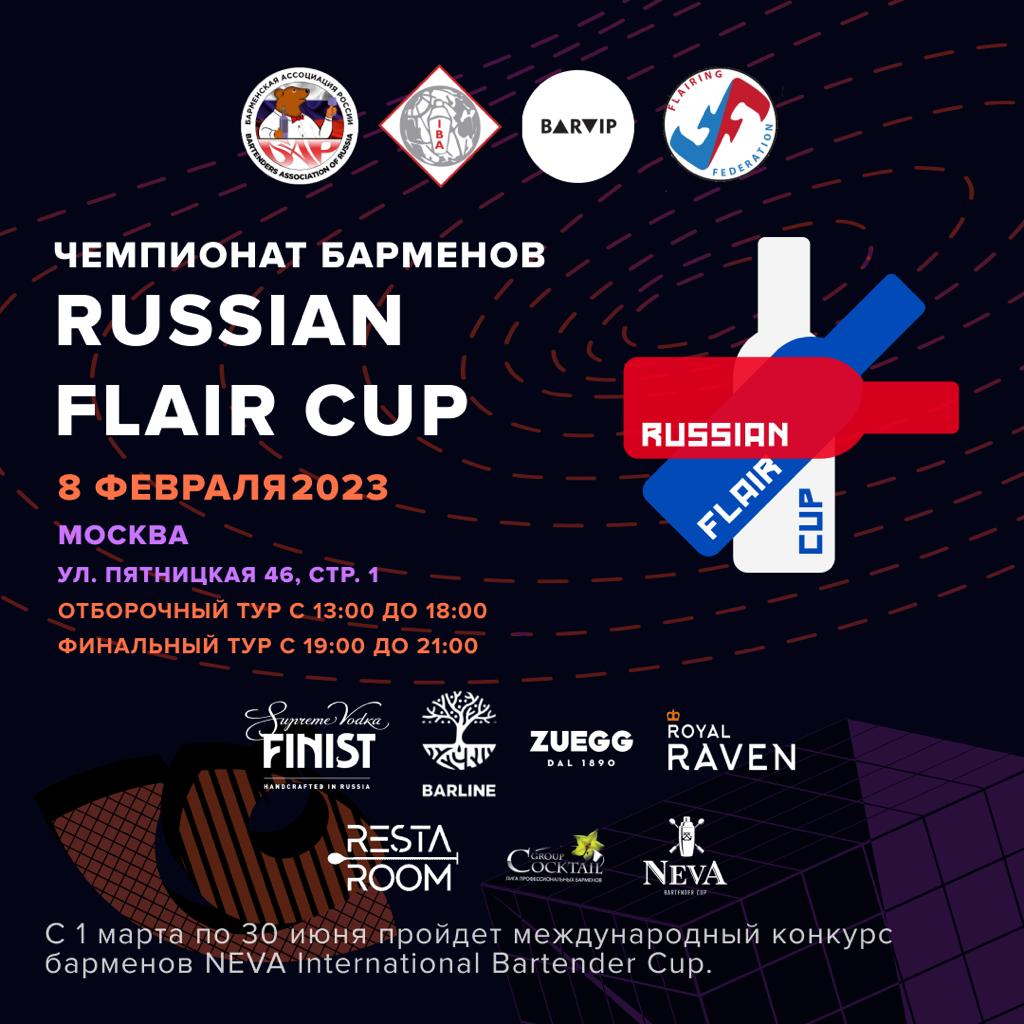                Заявка в категории «Flair Bartending» - ФИНАЛ                  Ф.И.О. участникаГородАдресВаш акаунт в инстаграмE-mailТелНазвание заведенияКатегория выступления Категория выступления Flair Bartending                   Flair Bartending                   Название авторского коктейля  Рецептура:Рецептура:Рецептура:Рецептура:Рецептура:Наименование компонентовmlmldash/ dropдругоеводка Finistджин Royal Ravenсироп Barlineсок ZueggУкрашениеКомментарии к коктейлюКомментарии к коктейлюКомментарии к коктейлюКомментарии к коктейлюКомпоненты украшенияМетод приготовленияБокалChampagne saucer - Pasabahce TimelessChampagne saucer - Pasabahce TimelessChampagne saucer - Pasabahce TimelessChampagne saucer - Pasabahce Timeless